Musikmittelschule Enns – Mittelschule I Enns 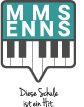 Maria Anger 64470 EnnsTel. NR.: 07223/82614, E-mail: s410022@schule-ooe.at
www.mms-enns.atAnmeldung während des Schuljahres:
Ich melde mein Kind ______________________________ mit dem Datum  _____________________zum Unterricht an der MMS Enns 1 an.Angaben zum Kind: Angaben des Erziehungsberechtigten: Weitere Angebote:ja O   nein O		Nachmittagsbetreuung	ja O   nein O		Mittagessen
ja O   nein O		Aufsicht in der Mittagspauseversperrbarer Garderobenschrank (15€ Miete/Jahr +15€ Schlüsselkaution)Enns, am __________________				Unterschrift:Familienname:	Geschlecht:Vorname:	geb.am:Staatsbürgerschaft:	Muttersprache:	Religion:derzeitige Schule:	Klasse:Sozialversicherungsnummer:Familienname:Vorname:Adresse            - Straße:	- Ort:	- Telefon:              - E-Mail: